КАК РАСПОЗНАТЬ ИНФАРКТ МИОКАРДА?Заболевание обусловлено резким прекращением кровотока в одной или в нескольких артериях, приводящих к омертвлению части сердечной мышцы.Симптомы острого инфаркта миокарда:- интенсивные сжимающие боли за грудиной, отдающие в левую руку и плечо, под левую лопатку, в нижнюю челюсть;-   может быть изжога, боли в животе, рвота;- ощущения тяжести, жжения, давления за грудиной, боль в верхней части живота, боли нарастают, волнообразно повторяются в состоянии покоя, сопровождаются резкой слабостью, чувством страха, учащением сердцебиения, холодным потом.НЕОБХОДИМО! Немедленно вызвать бригаду скорой помощи Принять положение сидя или полулежа, расслабиться Положить под язык таблетку нитроглицерина Принять таблетку аспирина, разжевав ее и запив водой При сохранении болей в течение 10-20 минут можно       повторять прием нитроглицеринаПомните, что первые 4-6 часов от начала приступа называется «золотым временем», при котором у  врачей больше шансов спасти человеческую жизнь!КАК РАСПОЗНАТЬ ИНФАРКТ МИОКАРДА?Заболевание обусловлено резким прекращением кровотока в одной или в нескольких артериях, приводящих к омертвлению части сердечной мышцы.Симптомы острого инфаркта миокарда:- интенсивные сжимающие боли за грудиной, отдающие в левую руку и плечо, под левую лопатку, в нижнюю челюсть;-   может быть изжога, боли в животе, рвота;- ощущения тяжести, жжения, давления за грудиной, боль в верхней части живота, боли нарастают, волнообразно повторяются в состоянии покоя, сопровождаются резкой слабостью, чувством страха, учащением сердцебиения, холодным потом.НЕОБХОДИМО! Немедленно вызвать бригаду скорой помощи Принять положение сидя или полулежа, расслабиться Положить под язык таблетку нитроглицерина Принять таблетку аспирина, разжевав ее и запив водой При сохранении болей в течение 10-20 минут можно       повторять прием нитроглицеринаПомните, что первые 4-6 часов от начала приступа называется «золотым временем», при котором у  врачей больше шансов спасти человеческую жизнь!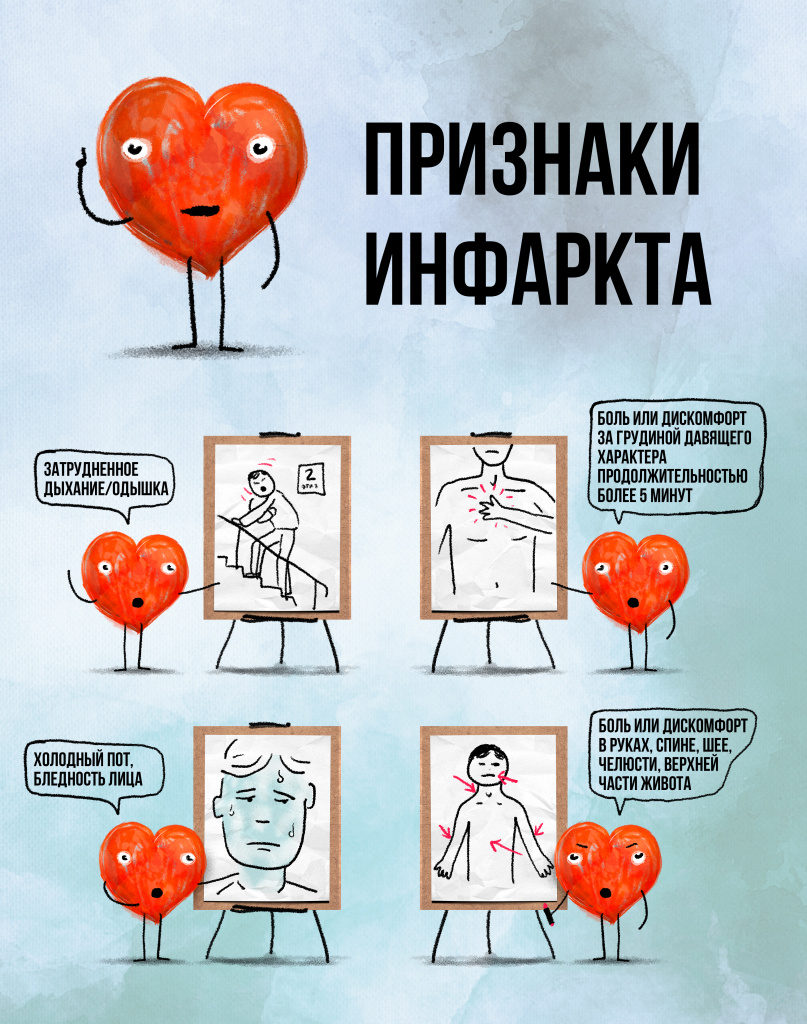 